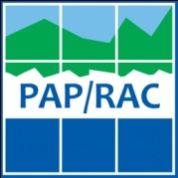 Centar za regionalne aktivnosti Programa prioritetnih akcijaFinancijski plan CRA/PPAza 2024. godinuSplit, prosinac 2023.Sadržaj:Financijski plan CRA/PPA Plan prihoda i rashodaPlan rezultata poslovanjaPlan zaduživanja i otplataObrazloženje1.Finacijski plan CRA/PPA-a Financijski plan Centra za regionalne aktivnosti Programa prioritetnih akcija (dalje: CRA/PPA) predlaže ravnatelj CRA/PPA, a donosi ga Upravno vijeće. Financijski plan sastoji se od:1. Plana prihoda i rashoda2. Plana rezultata poslovanja3. Plana zaduživanja i otplata4. ObrazloženjaPrihodi i rashodi planirani su u skladu s računovodstvenim načelom nastanka događaja. U planu rezultata poslovanja vidljiv je planirani rezultat poslovanja koji se očekuje da će se ostvariti na dan 31. prosinca 2024.Dana su obrazloženja skupina prihoda i rashoda, novčanog tijeka i investicija. Programi, aktivnosti i projekti koji se planiraju provoditi dani su u Godišnjem programu rada.Tablica 1.1. Plan prihoda i rashoda (u €)Tablica 1.3. Plan zaduživanja i otplata u 2024. godini (u €)Obrazloženje Plana prihoda i rashodaSkupina 34 - Prihodi od financijske imovine odnose se na dobivene kamate koje banka plaća na depozit.Skupina 35 - Prihodi od donacijaPrihodi Centra sastoje se od prihoda iz proračuna u iznosu od 26.545 € koje uplaćuje Republika Hrvatska na temelju ugovora o financiranju dijela aktivnosti za tekuću godinu. Najvećim dijelom prihode Centra za 2024. godinu čine sredstva iz Mediteranskog namjenskog fonda (MTF-a) u iznosu od 660.317 €, koja se potvrđuju svake 2 godine na konferenciji ugovornih stranaka Barcelonske konvencije (COP-u) koju organizira Mediteranski akcijski plan Programa Ujedinjenih naroda za okoliš (UNEP/MAP). Sredstva MTF-a koriste se za aktivnosti koje Centar provodi u svim zemljama mediteranske regije prema programu rada donesenom na COP-u, za plaće djelatnika i ostale naknade i nagrade za djelatnike, te za operativne troškove Centra. Ostatak prihoda planira se od UNEP/GEF projekata (UNEP/GEF Child projekt, UNEP/GEF SCCF projekt), sve prema odobrenom planu rada i budžetu kao i od EU projekata. Skupina 41 - Rashodi za radnikeRashodi za radnike planirani su na bazi 10 zaposlenika. Planirani su iznosi za plaće, ostali rashodi za radnike i doprinosi. Planirani iznos za plaće i doprinose kao i ostali rashodi za radnike baziraju se na odobrenom planu rada za 2024. godinu potvrđenom na CoP23. Skupina 42 - Materijalni rashodiNaknade troškova radnicima planirane su na osnovi odobrenog plana za 2024. godinu. Planirani rashodi za službena putovanja povećavaju se u odnosu na razinu iznosa iz 2023.g. Naknade članovima u predstavničkim tijelima planiraju se na bazi plana iz 2023. g., a naknade ostalim osobama izvan radnog odnosa planirane su u iznosu manjem od planiranog za 2023.g. Dio rashoda za usluge planiran je na osnovi plana iz 2023.g. (komunalne usluge, zakupnine i najamnine, zdravstvene usluge i ostale usluge), a drugi dio rashoda za usluge planiran je sukladno potrebama u 2024.g. (usluge telefona, pošte, prijevoza, tekućeg i investicijskog održavanja, usluge promidžbe i informiranja, računalne usluge te intelektualne i osobne usluge). Rashodi za materijal i energiju kao i ostali materijalni rashodi planirani su u nešto većem iznosu od planiranog u 2023.g. sukladno predviđenim potrebama u 2024.g.Rashodi reprezentacije planirani su za pripremu i organizaciju sastanka koji će proizaći iz redovnih aktivnosti rada Centra.Skupina 43 - Rashodi amortizacije planirani su na osnovi ostvarenja 2023.g. i projekcije obračuna amortizacije za 2024.g.Skupina 44 - Financijski rashodi planirani su u nešto većem iznosu od plana iz 2023.g.Obrazloženje Planirani rezultat poslovanja (Tablica 1.2.)U slučaju manjka prihoda u 2024. godini isti će se pokriti viškom prenesenih prihoda iz prethodnih godina, a u slučaju viška prihoda u 2024. godini, isti će se prenijeti u 2025. godinu.Obrazloženje Plana zaduživanja i otplata (Tablica 1.3.)U 2024.g. ne planiraju se zaduživanja (primitaka od dugoročnog zaduživanja temeljem primljenih kredita i zajmova, primitaka od prodaje vrijednosnih papira, dionica i udjela u glavnici, primitaka od povrata glavnice danih zajmova) niti postoje otplate (izdatci od dugoročnih zajmova, ulaganja u vrijednosne papire, dionice i udjele u glavnici te otplata glavnice primljenih dugoročnih kredita i zajmova). Poveznice s Godišnjim programom radaSve aktivnosti CRA/PPA-a obrađene su i obrazložene u Godišnjem programu rada. Poveznice s materijalno značajnijim stavkama rashoda i investicija:Rebalans financijskog plana može se raditi po potrebi bilo kada tijekom godine. Preraspodjela sredstava među stavkama može biti do 30%, tako da se neke stavke povećavaju, a druge smanjuju za taj iznos. U slučaju većih odstupanja potrebna je suglasnost Upravnog vijeća. Inventura se provodi jedan put godišnje, i to najkasnije do kraja tekuće godine.Za točnost navedenih podataka svojim potpisom jamči, pod materijalnom i krivičnom odgovornošću, ravnateljica Centra. Željka ŠkaričićRavnateljica CRA/PPAFinancijski plan CRA/PPA za 2024. godinu usvojen je na 5. sjednici Upravnog vijeća Centra, održanoj, 27. prosinca 2023.g.Račun Račun NazivPlan za 2024. Plan za 2024. Plan za 2024. Račun Račun NazivFinancijski plan u €Rebalans finacijskog planaNovi financijski plan u €PRIHODIPRIHODIPRIHODIPRIHODIPRIHODIPRIHODI31Prihodi od prodaje roba i pružanja usluga 000311Prihodi od prodaje roba i pružanja usluga 032Prihodi od članarina i članskih doprinosa000321Prihodi od članarina i članskih doprinosa033Prihodi po posebnim propisima000331Prihodi po posebnim propisima034Prihodi od imovine13013341Prihodi od financijske imovine13013342Prihodi od nefinancijske imovine035Prihodi od donacija9027500902750351Prihodi od donacija iz proračuna2654626546352Prihodi od inozemnih vlada i međunarodnih organizacija8272040827204352Prihodi odinstitucija i tijela EU4900004900036Ostali  prihodi000361Prihodi od refundacija00037Prihodi od povezanih neprofitnih organizacija 000371Prihodi od povezanih neprofitnih organizacija 0UKUPNO PRIHODIUKUPNO PRIHODIUKUPNO PRIHODI9027630902763KORIŠTENI PRENESENI VIŠAK PRIHODA (dio 5221)KORIŠTENI PRENESENI VIŠAK PRIHODA (dio 5221)KORIŠTENI PRENESENI VIŠAK PRIHODA (dio 5221)22034022034UKUPNO ZA POKRIĆE UKUPNO ZA POKRIĆE UKUPNO ZA POKRIĆE 9247970924797RASHODIRASHODIRASHODIRASHODIRASHODIRASHODI41Rashodi za radnike4380000438000411Plaće350000350000412Ostali rashodi za radnike30000030000413Doprinosi na plaće580005800042Materijalni rashodi4682000468200421Naknade troškova radnicima15000015000422Naknade članovima u predstavničkim i izvršnim tijelima, povjerenstvima i slično720007200424Naknade ostalim osobama izvan radnog odnosa1780000178000425Rashodi za usluge2420000242000426Rashodi za materijal i energiju10000010000429Ostalni  materijalni rashodi1600001600043Rashodi amortizacije16000016000431Amortizacija1600001600044Financijski rashodi200002000443Ostali financijski rashodi20000200045Donacije000451Tekuće donacije000452Kapitalne donacije000UKUPNO RASHODI UKUPNO RASHODI UKUPNO RASHODI 9242000924200PRENESENI MANJAK PRIHODA ZA POKRIĆE (dio 5222)PRENESENI MANJAK PRIHODA ZA POKRIĆE (dio 5222)PRENESENI MANJAK PRIHODA ZA POKRIĆE (dio 5222)0UKUPNO ZA POKRIĆE UKUPNO ZA POKRIĆE UKUPNO ZA POKRIĆE 9247970924797(PRIHODI + VIŠAK)-(RASHODI + MANJAK)(PRIHODI + VIŠAK)-(RASHODI + MANJAK)(PRIHODI + VIŠAK)-(RASHODI + MANJAK)5970597Tablica 1.2. Planirani rezultat poslovanja u 2023. godiniTablica 1.2. Planirani rezultat poslovanja u 2023. godiniTablica 1.2. Planirani rezultat poslovanja u 2023. godiniTablica 1.2. Planirani rezultat poslovanja u 2023. godiniTablica 1.2. Planirani rezultat poslovanja u 2023. godiniTablica 1.2. Planirani rezultat poslovanja u 2023. godiniUKUPNO PRENESENI REZULTAT POSLOVANJA(522)UKUPNO PRENESENI REZULTAT POSLOVANJA(522)UKUPNO PRENESENI REZULTAT POSLOVANJA(522)22034022034OSTATAK PRENESENOG VIŠKA PRIHODA ZA KORIŠTENJE (5221)OSTATAK PRENESENOG VIŠKA PRIHODA ZA KORIŠTENJE (5221)OSTATAK PRENESENOG VIŠKA PRIHODA ZA KORIŠTENJE (5221)00OSTATAK PRENESENOG MANJKA PRIHODA ZA POKRIĆE (5222)OSTATAK PRENESENOG MANJKA PRIHODA ZA POKRIĆE (5222)OSTATAK PRENESENOG MANJKA PRIHODA ZA POKRIĆE (5222)000PLANIRANI VIŠAK PRIHODAPLANIRANI VIŠAK PRIHODAPLANIRANI VIŠAK PRIHODA597597PLANIRANI MANJAK PRIHODAPLANIRANI MANJAK PRIHODAPLANIRANI MANJAK PRIHODA0PLAN ZADUŽIVANJA I OTPLATAIznos (€)Plan zaduživanja0Plan otplata0IZDACI OD POSLOVNIH AKTIVNOSTIPoveznice sa GPRIzdaci za radnike (41, 42)Redovne aktivnosti financirane iz: - MTF-a , GEF Child, GEF SSCF; EU  projekataIzdaci za naknade (42)Redovne aktivnosti financirane iz: - MTF-a, GEF Child, GEF SSCF; EU  projekata- prihodi iz državnog proračuna.Izdaci za usluge (42)Redovne aktivnosti financirane iz: - MTF-a, GEF Child, GEF SSCF; EU  projekata - prihodi iz državnog proračuna.Izdaci za materijal i energiju (42)Redovne aktivnosti financirane iz: - MTF-a, GEF Child, GEF SSCF; EU  projekata- prihodi iz državnog proračuna.Ostali izdaci (42,43,44)Redovne aktivnosti financirane iz MTF-a.____________________________________dr.sc. Mario ŠiljegPredsjednik Upravnog vijeća CRA/PPA